СПИСЪКс промяна на график на временен пункт в област Кърджали (промяната е отразена с червен цвят) 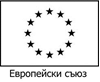 №по редВременни пунктове/населено място/Адрес на пунктоветеПериод на раздаване/начална и крайна дата на раздаване/КърджалиКърджалиКърджалиКърджали1КърджалиГр. Кърджали, ул. „Екзарх Йосиф“ № 3 27.11.2019 г. – 11.12.2019 г. и от 09.01.2020 г. – 28.02.2020 г.2ЧернооченеС. Черноочене, сграда на „ПБЗН“27.11.2019 г. – 15.01.2020 г.3Чорбаджийско С. Чорбаджийско, Кметство27.11.2019 г. – 15.01.2020 г.4КирковоС. Кирково, Ученически пансион ,в двора на СОУ „ Отец Паисий“27.11.2019 г. – 30.01.2020 г.5АрдиноГр. Ардино, ул. „Пирин“ № 20 – сграда на БКС29.11.2019 г. – 30.01.2020 г.6КрумовградГр. Крумовград, ул. „Кирил и Методий“ № 5 (сграда на  ОДК)02.12.2019 г. – 30.01.2020 г.7МомчилградГр. Момчилград,  ул.“ 26 декември“ № 2303.12.2019 г. – 30.01.2020 г.8ДжебелГр. Джебел, Ул. „Йълдъръм“, Туристически  информационен център04.12.2019 г. – 30.01.2020 г.